Úkoly 15.-19.3.Naučte se s dětmi básničku :JAROPodívej se, támhle v trávě, 			(dřep, rozhlížet se)
kytička vyrostla právě, 				(z dřepu do stoje)
čechrá si zelenou sukýnku, 			(stoj snožmo, ruce v bok, kroutit 								zadečkem)
protahuje si barevnou hlavinku.		(stoj roznožmo, opatrně naklánět hlavu)
K sluníčku lístky natahuje, 			(stoj roznožmo, ruce natahovat nad 								hlavou)
ještě se ospale protahuje,			(–//–)
na louce není jediná, 				(stoj snožmo, hlavou NE)
protože jaro už začíná. 				(stoj snožmo, ruce dělají velká kola před 							tělem)Vytvořte s dětmi kytičku a zopakujte si s dětmi barvy: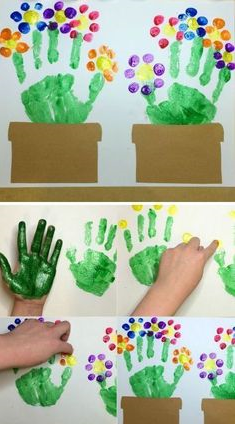 Procvičujeme třídění :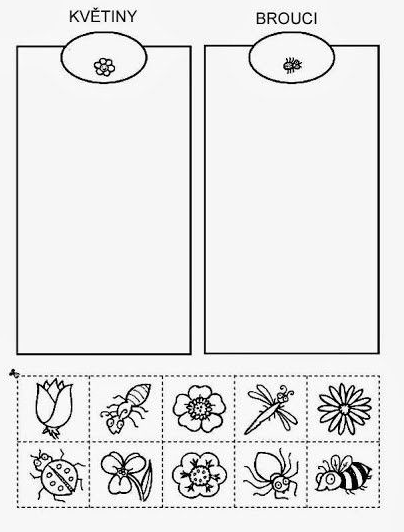 - malé obrázky kytiček a broučků dětem vystříhejte a děti je nalepí do správných políčekProcvičujeme pojem stejný:  spojte stejné kytičky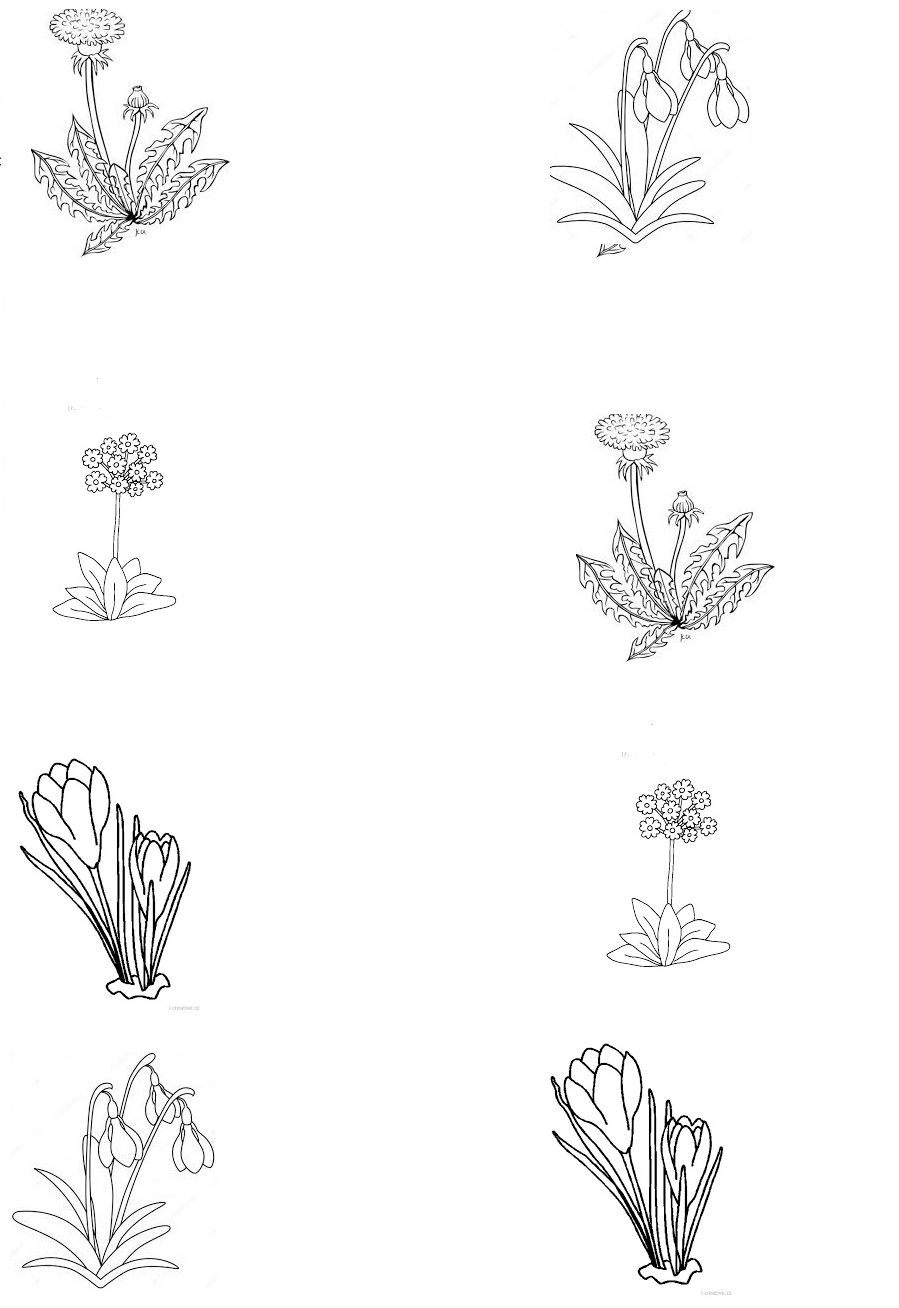 